GRAIN STOCKS REPORT PROFILE 2024OMB No. 0535-0007Approval Expires: XX/XX/XXXX Project Code:SurveyId: 9117United States Department of Agriculture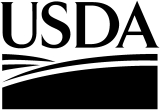 NATIONAL AGRICULTURAL STATISTICS SERVICE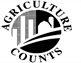 Please make corrections to name, address and ZIP Code, if necessary.USDA/NASS National Operations Division9700 Page Avenue, Suite 400St. Louis, MO 63132-1547Phone: 1-888-424-7828Fax: 1-855-415-3687Email: nass@usda.govThe information you provide will be used for statistical purposes only. Your response will be kept confidential and any person who willfully discloses ANY identifiable information about you or your operation is subject to a jail term, a fine, or both. This survey is conducted in accordance with the Confidential Information Protection and Statistical Efficiency Act of 2018, Title III of Pub. L. No. 115-435, codified in 44U.S.C. Ch. 35 and other applicable Federal laws. For more information on how we protect your information please visit: https://www.nass.usda.gov/confidentiality. Response is voluntary.According to the Paperwork Reduction Act of 1995, an agency may not conduct or sponsor, and a person is not required to respond to a collection of information unless it displays a valid OMB control number. The valid OMB number is 0535-0007. The time required to complete this information collection is estimated to average 10 minutes per response, including the time for reviewing instructions, searching existing data sources, gathering and maintaining the data needed, and completing and reviewing the collection of information.Please review the attached sheet. Verify that the list of facilities is correct and complete.Does the attached sheet reflect your firm?           1	Yes	3	No	(Interviewer:  If No, make appropriate deletions, additions, and/or capacity changes. Re-verify the list and continue.)(Interviewer: For firms with one facility, skip to 1b; firms with more than one facility, continue)Considering all the facilities and locations listed, how would this firm prefer to report? (Select one)         1	Headquarters reports all facilities separately. 2	Headquarters reports combined total for all facilities. 	Does this operation store any commodities in other states?. . . . . . . . .  1 [  ] Yes     3 [  ] No	IF Yes, can you report totals by state? . . . . . . . . . . . . . . . . . . . . . . . . . . 1 [  ] Yes     3 [  ] No3	 Each facility reports individually.4	Some other combination.Please list which sites this operation would like combined for reporting purposes.Does this firm lease additional storage capacity from another firm not listed?     1	Yes	3	No	(Interviewer: IF Yes, document locations and capacities to listing) Will this firm exclude commodities in storage leased from another licensed grain elevator?     1	Yes	3	No	(Interviewer: IF Yes, Firms should exclude grain stored at another firm.)(Interviewer: IF No, please explain: ______________________________________________________________________________________________________________________________________________________________________________________________________________)Does this firm lease storage capacity to another firm not listed?     1	Yes	3	No	(Interviewer: IF Yes, document locations and capacities to listing)Will this firm report commodities in storage leased to another licensed grain elevator?     1	Yes	3	No	(Interviewer: IF Yes, Firms should include grain stored in their facilities regardless of ownership.)(Interviewer: IF No, please explain: ______________________________________________________________________________________________________________________________________________________________________________________________________________)What is the total rated storage capacity of all facilities that will be reported by your firm? INCLUDE: capacity of all lines if this is a Headquarters unit or a Multi-unit firm where total quantity stored from all lines are reportedtotal capacity of whole grains, pulse crops and oilseeds operated by your firmcapacity for structures normally used such as ground piles (temporarily stored) or warehouses both bulk and sacked capacity in the rated storage capacityEXCLUDE storage capacity leased from another licensed grain elevator.Does this firm expect to store any of the following commodities during the next 12 months? Include all facilities.INCLUDE: all whole grains, pulse crops and oilseeds stored in your facilities and/or piles (temporarily stored) regardless of ownership for farmers, elevators, millers, processors, farmer owned reserve, under loan, and the Government Commodity Credit Corporationgrain to be used for seedboth domestic and imported stocksEXCLUDE grain owned that is stored at another licensed grain elevator.    1	 Yes	3	No	Next, we would like to discuss some reporting guidelines for the quarterly Grain Stocks Report:Each quarter in March, June, September, and December, your firm will be asked to report stocks the 1st of the month, or as accurate as possible relative to the 1st of the month.Each quarter we will mail this operation a quarterly Grain Stocks Report to complete. We will also include a copy of the reporting instructions for reference. This operation may also fill this report out on the Internet. Instructions will be made available as to how to access the report.  If you have any other reporting preferences, please indicate below. Which method would this firm prefer to report? (Select one)               1	Mail      2	Telephone      3	Web (via agcounts.usda.gov)      4	Fax      5	Email (spreadsheet, PDF, etc.)5. Who will be the primary contact at this operation for completing the quarterly Grain Stocks Report?6. Who will be the alternate contact at this operation for completing the quarterly Grain Stocks Report?Respondent Name:	Respondent PhoneThis completes the survey. Thank you for your help.STORAGE CAPACTIYUNIT (Circle one)UNIT (Circle one)UNIT (Circle one)UNIT (Circle one)      1 Bu.2 Lbs.3 Tons4 Cwt.Crops Collected Every Quarter:Other Crops Collected During the Year:Durum WheatSunflower (oil varieties)Wheat Other than DurumSunflower (non-oil varieties)BarleySmall Chickpeas (Garbanzo Beans that pass through a 20/64 inch round hole screen)OatsLarge Chickpeas (Garbanzo Beans larger than the 20/64 inch round hole screen)Whole CornDry Edible Peas (Including Austrian Winter Peas and Wrinkled Seed PeasSorghum GrainLentilsSoybeansFlaxseedCanolaRapeseedMustard SeedSafflowerName:Position:Telephone: (Check if cell phone)Fax: (    	)Email:Name:Position:Telephone: (Check if cell phone)Fax: (	  )Email:99129911(	) 	check if cell phone9910	MM	DD	YYDate:                                        OFFICE USE ONLYOFFICE USE ONLYOFFICE USE ONLYOFFICE USE ONLYOFFICE USE ONLYOFFICE USE ONLYOFFICE USE ONLYOFFICE USE ONLYOFFICE USE ONLYOFFICE USE ONLYOFFICE USE ONLYOFFICE USE ONLYOFFICE USE ONLYOFFICE USE ONLYResponseResponseRespondentRespondentModeModeEnum.Eval.ChangeOffice Use for POIDOffice Use for POIDOffice Use for POIDOffice Use for POIDOffice Use for POID1-Comp 2-R3-Inac4-Office Hold 5-R – Est6-Inac – Est7-Off Hold – Est99011-Op/Mgr 2-Spouse3-Acct/Bkpr 4-Partner9-Other9902PASI (Mail)PATI (Tel)	PAPI (Face-to- Face)6-Email 7-Fax 19-Other99039998990099859989                      -                    -                9989                      -                    -                9989                      -                    -                9989                      -                    -                9989                      -                    -                1-Comp 2-R3-Inac4-Office Hold 5-R – Est6-Inac – Est7-Off Hold – Est99011-Op/Mgr 2-Spouse3-Acct/Bkpr 4-Partner9-Other9902PASI (Mail)PATI (Tel)	PAPI (Face-to- Face)6-Email 7-Fax 19-Other99039998990099851-Comp 2-R3-Inac4-Office Hold 5-R – Est6-Inac – Est7-Off Hold – Est99011-Op/Mgr 2-Spouse3-Acct/Bkpr 4-Partner9-Other9902PASI (Mail)PATI (Tel)	PAPI (Face-to- Face)6-Email 7-Fax 19-Other9903999899009985Optional UseOptional UseOptional UseOptional UseOptional Use1-Comp 2-R3-Inac4-Office Hold 5-R – Est6-Inac – Est7-Off Hold – Est99011-Op/Mgr 2-Spouse3-Acct/Bkpr 4-Partner9-Other9902PASI (Mail)PATI (Tel)	PAPI (Face-to- Face)6-Email 7-Fax 19-Other990399989900998599219907990899069916S/E NameS/E NameS/E NameS/E NameS/E NameS/E Name